РЕСПУБЛИКА БУРЯТИЯАДМИНИСТРАЦИЯ ГОРОДА УЛАН-УДЭКОМИТЕТ ПО КУЛЬТУРЕМуниципальное Автономное культурно-досуговое учреждениеДом культуры «Авиатор» г. Улан-Удэ (МАКДУ ДК «Авиатор» г. Улан-Удэ)670018 г. Улан-Удэ, мкр. Аэропорт,11. тел: (3012) 22-65-28e-mail: maudkaviator@mail.ru
КАРТА ПРОЕЗДАПлан-схема маршрута движенияк объекту – Муниципальное автономное культурно-досуговое учреждение «Дом культуры «Авиатор» г. Улан-Удэ, расположенного по адресу: 670018, г. Улан-Удэ, мкр. Аэропорт, д. 11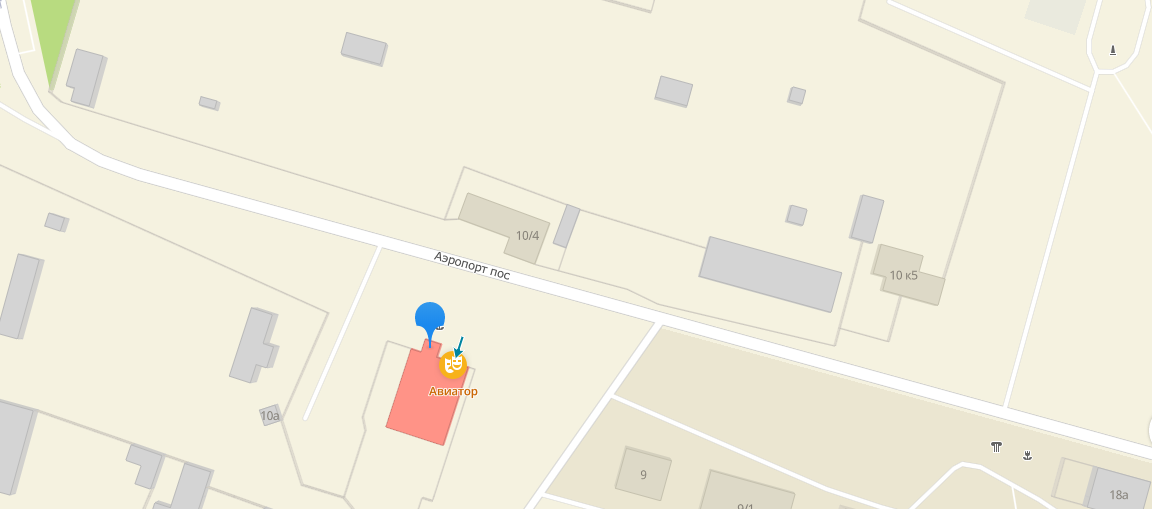 Проезд по городу Улан-Удэ: маршрутное такси: № 55, 77, 10 до остановки «ДК «Авиатор» г. Улан-Удэ